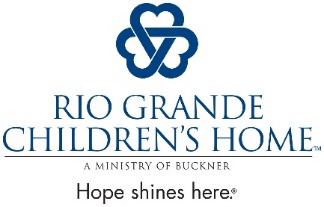 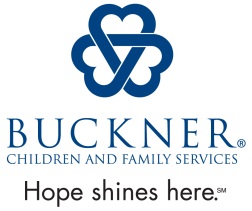 	FOSTER CARE	Incident ReportConfidentialRestricted AccessProgram:  ____________     Date of Incident:  ____________      Time of Incident:  _________  AM  /  PMClient Name:  _________________________     Gender:  ____     Age:  _____   Admit Date:  _____________  Witnesses / Persons Involved & Roles:  ___________________________________________________________Place Where Incident Occurred:  _________________________________________________________________Caregiver Responsible at Time of Incident:  _______________________________________________________Home Name:  _________________________________________	 Phone Number:  ____________________Physical Address:  ______________________________________________________________________________Type of Incident:SUMMARY OF INCIDENT (For containments, skip this section and complete the containment report):Detailed description of precipitating events or circumstances and specific behaviors that led to the emergency situation and if applicable, the specific behavior which continued to constitute an emergency situation:__________________________________________________________________________________________________________________________________________________________________________________________________________________________________________________________________________________________________________________________________________________________________________________Summary of Incident (please be specific and state the facts of the incident):____________________________________________________________________________________________________________________________________________________________________________________________________________________________________________________________________________________________________________________________________________________________________________________________________________________________________________________________________________________________________________________________________________________________________________________________________________________________________________________________________________________________________________________________________________________________________________________________________________________________________________________________________________________________________________________________________________________________________________________________________________________________________________________________________________________________________________________________________________________________________________________________________________________________________________*How was incident resolved?____________________________________________________________________________________________________________________________________________________________________________________________________________________________________________________________________________________						* Summary continued on additional page?  _____ yes    _____ no    Client Name:   _______________________     	Date:  ___________   Time:  _________ AM/PMSummary of Precautions:					 Suicide:	Date:  ______________	Time:  _________ AM / PM    Runaway:	Date:  ______________	Time:  _________ AM / PM   Aggression	Date:  ______________	Time:  _________ AM /  PM   Sexual Acting Out:	Date:  ______________	Time:  _________ AM /  PM   Other:	Date:  ______________	Time:  _________ AM /  PM   Date/Time of Actions Taken: Medical Treatment	Date:  ______________	Time:  _________ AM / PM   	Name of Treating Physician:  _______________________________________________________________	Doctor’s Instructions for Follow Up: _________________________________________________________	_______________________________________________________________________________________	 First Aid Administered	Date: ______________	Time:  _______________ AM / PM    Short Personal Restraint	Date: ______________	Duration:  ______________ (must last less than 60 seconds)     	Protection from external danger (i.e. entering street, hot stove, separating children from physical altercations)	      	Child <5 y/o Disruptive Behavior (other efforts have failed)     	Child >5 y/o Safety Risk  (i.e. disrobing, provoking, fighting)Notifications:	DaTe	Time (circle AM or PM)	 Name of Person Contacted On Call Staff	  ________	_________	 AM / PM   	  ___________________________ Supervisor/Case Manager	  ________	_________	 AM / PM   	  _________________________ Police / Rpt # ____________	  ________	_________	 AM / PM   	  _________________________ TDFPS/JPD/TYC	  ________	_________	 AM / PM   	  _________________________ Parent/Conservator	  ________	_________	 AM / PM   	  _________________________ TDFPS Hotline / Rpt #___________	  ________   	_________	AM / PM   	  ___________________________ Other	  ________	_________	AM / PM   	  ___________________________ADMINISTRATIVE USE ONLY:	Reportable: 	          	Non-Reportable:  Operation ID:		 Assessment		 GRO 	 CPA 6Level of Care:		 Basic			 Moderate		 SpecializedService Level: 		 Child Care Services	 Treatment ServicesReview, Recommendations, and Comments on “Critical” Incidents (if indicated)Title of Staff Person:  Case Manager/Caseworker: _____________________________________________________________________________________________________________________________________________________________________________________________________________________________________________________________________________________________________________________________________________________________					Signature:  _____________________________	Date:  ________________Title of Staff Person:  Unit/Foster Care Supervisor:____________________________________________________________________________________________________________________________________________________________________________________________________________________________________________________________________________________________________________________________________________________________					Signature:  _____________________________	Date:  ________________Title of Staff Person:  Program Director:_____________________________________________________________________________________________________________________________________________________________________________________________________________________________________________________________________________________________________________________________________________________________________					Signature:  __________________________	Date:  ________________Title of Staff Person:  Executive Director:_____________________________________________________________________________________________________________________________________________________________________________________________________________________________________________________________________________________________________________________________________________________________________					Signature:  __________________________	Date:  ________________Title of Staff Person: ____________________________________________________________________________________________________________________________________________________________________________________________________________________________________________________________________________________________________________________________________________________________________________________					Signature:  __________________________	Date:  ________________ Verbal Aggression	 Significant Behavior Disruption	 Death Physical Aggression	 Injury to Client	 Hospitalization medical Destruction of Property	 Injury to Staff	 Hospitalization psychiatric Containment	 Self injury non-suicidal	 Medical problem School related problem	 Suicidal ideation	 Medication error Sexual behavior	 Suicidal gesture	 Medication refused Substance abuse	 Suicide attempt	 Allegations: abuse/neglect Criminal behavior	 Short personal restraint	 Incarceration Other (please specify):   	 Runaway	Time left:                  AM  /  PM   	Time/Date returned:	AM  /  PM   PREPARED BY (signature)TITLEDATE COMPLETED